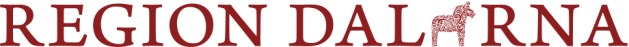 MINNESANTECKNINGAR PALLIATIVA RÅDET2020-02-12Närvarande: Karl-Henrik Eriksson, Sara Lissmyr, Marit Andersson, Karin Raninen-Jansson, Maria Särnblad, Elisabeth Liss, Maria Wall, Anna Olsén-NybergMötet öppnas.Föregående minnesanteckningar gås igenom.Siffror från Palliativregistret gås igenom. Siffrorna gäller 2019 januari-december. Se bifogade bilder.Rapport från RCC. Angående behandlingsbegränsningar. Enligt IVO samt jurister ska dessa beslut omprövas vid byte till annan klinik. När man påbörjar nytt vårdtillfälle. Beslutet gäller även under transport.När patienten återgår till hemmet/säbo gäller det beslut som tagits innan. Om det ej är samma vårdgivare dygnet runt kan det vara av stor vikt att blanketten med beslutet finns någonstans i patientens hem så att alla inblandade vet vad som gäller.Diskussion kring palliativa ombud. Hur ser det ut i Dalarna? Maria Särnblad tar upp detta i MAS-gruppen, mail skickas till avdelningschefer och verksamheter i regionen.Diskussion kring hur palliativa råd bör vara uppbyggda. Ett palliativt råd bör ha ett tydligt uppdrag och mandat. Ett palliativ råd bör ha en styrgrupp att rapportera till så att förändringar i vården kan utföras. RCC´s förbättringsområden: alla regioner ska ha Palliativa råd, öka användandet av NVP 2d.Diskuterar kring att det vore bra med en representant från Palliativa rådet, förslag Karl-Henrik, som deltar i Cancerrådet. Detta för att få en bättre kommunikation och samarbete. Karl-Henrik är inbjuden till Cancerrådet 19/3 och tar då upp frågan. 2018 skrevs ett förslags till Verksamhetsbeskrivning för Palliativt råd i Dalarna. Den skickades men det har ännu inte kommit något svar. Karl-Henrik och Anna ser över den befintliga och skickar den på nytt.Nästa möte 6/5 13:30-16